	        КАРАР	№ 9	      ПОСТАНОВЛЕНИЕ            20 апрель 2012 й.	                                20 апреля 2012 г.«О подготовке и праздновании 67-й годовщины Победы  советского народа в Великой Отечественной войне 1941-1945 годов»          Во исполнение постановления  главы администрации муниципальногорайона Шаранский район № П-538 от 10 апреля 2012 года «О подготовке и праздновании 67-й годовщины Победы  советского народа в Великой Отечественной войне 1941-1945 годов», учитывая историческое значение победы над фашизмом в Великой Отечественной войне 1941-1945 годов, выражая чувство всенародной благодарности  ветеранам за их  беспримерное мужество и героизм,  в целях усиления  социальной  поддержки  участников войны  и тружеников тыла, а также  в целях сохранения и развития лучших традиций патриотического воспитания граждан, ПОСТАНОВЛЯЮ:      1.Администрации сельского поселения, правлению  СПК «Дружба»  совместно с общественными организациями  организовать празднование 67-й годовщины Победы в Великой Отечественной войне 1941-1945 годов:       -  организовать возложение венков и цветов к памятникам и обелискам;       -  7 мая провести торжественные собрания, посвященные Дню Победы.       -  принять меры  по улучшению жилищно-бытовых условий ,повышению качества медицинского ,социального т торгового  обслуживания  ветеранов войны и вдов погибших и умерших участников  войны;       - провести культурно- массовое и физкультурно-спортивное мероприятия, посвященные  67-й годовщине Победы в Великой Отечественной войне.      2.Администрации сельского поселения  принять меры  по реализации закона РБ « О ветеранах  войны и труда и Вооруженных  Сил».       3. План мероприятий по подготовке и проведению праздника ,посвященного 67-й годовщине Дня Победы советского народа в Великой Отечественной  войне  1941-1945 гг утвердить ( прилагается).       4. Контроль исполнения данного постановления оставляю за собой.                  Глава сельского поселения :                                         Р.С.Игдеев                                                                                          Приложение  № 1	          к постановлению главы 	администрации  сельского	поселения  № 9	от 20 апреля 2012 г.ПЛАНмероприятий по подготовке и проведению  праздника, посвященного 67-й годовщине Дня Победы советского народа в Великой Отечественной войне 1941-.г.                         Управляющий делами:                                   В.СалимгарееваБашкортостан Республикаһы          Шаран районы  Муниципал районыныңЕрекле  ауыл Советы ауылбиләмәһе хакимиәте башлы‰ы         Ерекле ауылы, тел.(34769) 2-54-46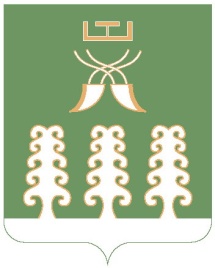 Глава сельского поселенияЗириклинский сельсоветМуниципального района Шаранский район Республики Башкортостанс. Зириклы, тел.(34769) 2-54-46№ п\п    Наименование мероприятий   СрокиисполненияОтветственные         лица 1.Завершить работу по обновлению вывесок на домах участников Великой Отечественной войны и вдов погибших воинов. до 1 маяИгдеев Р.С.Хайруллина З.М  2.Организовать встречу ветеранов  Великой отечественной войны  со школьниками, с руководителями учреждений и организации, в школах  и СДК.Апрель-май 2012 гИгдеев Р.С.Харисова Ф.Б.Хайруллина З.М.Габдрахимова З.МИшумбаева О.И 3.Завершить работу по обследованию жилищно-бытовых условий  ветеранов войны, труда и семей погибших воинов. Великой Отечественной  войны и вдов погибших и умерших участников  войны. Нуждающимся оказать посильную помощь. до 1 мая 2012 г. Игдеев Р.С.Басыров Ф.К.Габдрахимова З.МГалиев Ф.Н  4.Привести  в порядок обелиска, благоустроить скверы и прилегающие к ним территории апрель2012 г.Игдеев Р.С.Харисова Ф.Б.Габдрахимова З.М 5.Усилить работу  по оказанию шефской помощи  школьниками пожилым и одиноким пенсионерампостоянноХарисова Ф.БГафарова З.Ф 6.Обновить уголки ,посвященные  великой Победе в великой Отечественной войнеМарт-апрель Хайруллина З.М. 7.Оживить работу  по обновлению музеев, посвященных  Великой отечественной войне, истории края    постоянноХарисова Ф.Б 8. Соблюдать преимущество при предоставлении автотранспорта  и тракторов  ветеранам войны  и вдовам погибших для перевозки  грузов , в вспашке огородов по льготным ценампостоянноГалиев Ф.Н.Файзуллин И.Р   9.Приобретение подарков для  инвалидов войны, вдовам погибших. до 7 маяИгдеев Р.С.Галиев Ф.Н.Файзуллин И.Р 10.Приобретение венков для возложения к памятникам до  7 мая Игдеев Р.СГалиев Ф.Н  11Провести вечера  памяти о погибших ,умерших участниках войны  с их вдовами.   март-апрельХайруллина З.М.Габдрахимова З.М 12Посещение семей ветеранов войны , умерших участников  Великой Отечественной войны.АпрельИгдеев Р.С.БасыровФ.К 13.Разъяснение Закона « О ветеранах» и о предоставлении льгот ветеранам войны и труда  ПостоянноИгдеев Р.С.Басыров Ф.К 14.Организовать посещение  инвалидов , тружеников тыла  медицинскими работниками, оказание им медицинской помощи. апрель-майТазетдинова Э.А15.Торжественные собрания и праздничные концерты, посвященные 67-й годовщине Дня Победы, возложение цветков, минута молчания ,массовые праздники и концерты  в СДК , в сельских клубах 7маяИгдеев Р.С.Игдеева З.Я.Тарпошян А.М.Габдрахимова З.М.Игдеев А.С